ТИЖДЕНЬ ВІСІМНА́ДЦЯТИЙ****************************************************************************************Актуальність інформаціїКожна людина, зокрема й ти, постійно впродовж життя має справу з величезними обсягами різноманітної інформації. І раніше в тебе вже була змога зрозуміти, що інформація буває доволі різна: достовірна й недостовірна, несуперечлива й суперечлива. А ще вона буває повна й неповна, об’єктивна й маніпулятивна, актуальна й неактуальна тощо. Нині поговоримо про таку характеристику інформації, як актуальність. Та перш ніж визначимо, що таке актуальна інформація, пригадаймо дещо про саме поняття «інформація».Інформація, як ти вже знаєш, – це відомості, дані, сигнали, знаки тощо, які хтось (наприклад, людина) або щось (наприклад, комп’ютер) отримує (приймає), осмислює (переробляє) й оцінює як корисні й робить їх власними знаннями. У тлумачному словнику слово інформація витлумачене як багатозначне (полісемічне): 1. Сукупність відомостей про що-небудь (події, явища, чиюсь діяльність і т. ін.); повідомлення. 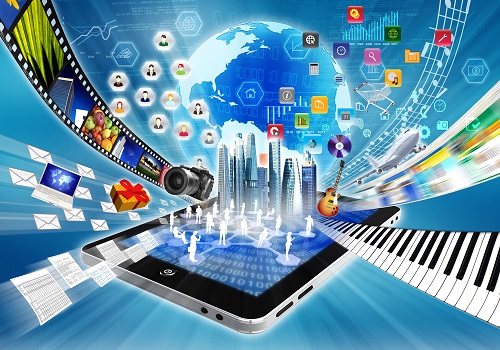 2. спеціальне. Сукупність відомостей про процеси в суспільстві й довкіллі, які сприймає людина або спеціальний прилад. 3. біологічне. Сукупність сигналів, що передаються від одного живого об’єкта іншому (від батьків нащадкам) або від одних клітин, тканин, органів іншим у процесі розвитку особини.4. філософське. Властивість матеріальних об’єктів і процесів породжувати й зберігати певні стани, які в речовинно-енергетичних формах можуть передаватися від одного об’єкта до іншого.Як бачиш, усі ці значення пов’язує думка про те, що інформація – це якісь відомості, які передаються й зберігаються.За походженням слово інформація з латинської мови, де іменник īnformātio «тлумачення, роз’яснення, представлення, поняття» утворився від дієслова īnformo «надаю форму, створюю уявлення про щось, зображаю» (īnformātor «той, хто роз’яснює»), яке складається з префікса in- «в-, на-, при-» і дієслова formo «надаю форму, створюю», пов’язаного з іменником forma «форма». Тобто в значенні слова інформація захована думка, що інформація – це відомості, які «входять і формують когось або щось». Виникає питання: чи всю інформацію, що надходить до нас, ми у якийсь спосіб використовуємо? Виявляється, ні. Зазвичай будь-яку інформацію, що ми сприймаємо різними каналами (через слух, нюх, дотик, зір тощо), ми спочатку аналізуємо, щоб вирішити, наскільки вона наскільки вона нам потрібна. І якщо ми вирішуємо, що ті відомості, які ми отримали, з якогось огляду важливі для нас – тоді ми ретельніше опрацьовуємо їх, щоб зробити власним знанням. Саме таку інформацію й можна назвати актуальною. 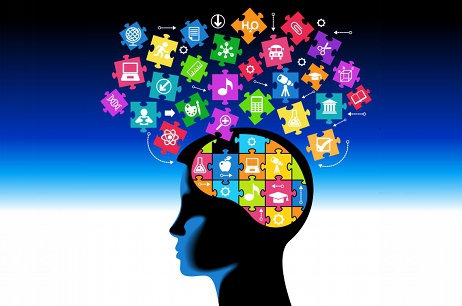 Актуальність інформації — це новизна, важливість, значущість, корисність якихось відомостей на момент їх отримання.Звісно ж, кожна людина самостійно визначає, яка інформація є для неї актуальною, а яка – ні. Тобто актуальність інформації – це щось доволі індивідуальне, суб’єктивне: ті відомості, що для твого однокласника чи однокласниці актуальні, можуть виявитися зовсім не актуальними для тебе, бо ти вже це знаєш або вважаєш, що воно тобі не потрібне тощо.То як? Актуальною для тебе була інформація про актуальність інформації? ****************************************************************************************Соціально-побутовий художній твірЗовсім нещодавно твої знання з літературознавства поповнилися відомостями про фантастичні твори, твори фентезі та пригодницькі твори. І тепер ти знаєш, що в таких творах багато нового, цікавого, таємничого, несподіваного, неймовірного, карколомного… і що всі вони мають спільну рису: найчастіше вони розповідають про те, що «нафантазувала» уява письменника, тобто про те, чого насправді в житті не буває. Саме тому, можливо, ці твори й подобаються багатьом людям. Водночас багато читачів люблять зовсім інші твори, а саме такі, де розповідається про звичайне, буденне життя людей: учнів і вчителів, батьків і дітей, друзів тощо, які чимось, можливо, навіть подібні до тих, із ким тобі доводиться мати справу у власному житті. Твори на таку тематику називають соціально-побутовими. Соціально-побутовий художній твір — це твір, для якого характерним є зображення звичайного, а не уявного життя людей у родині, у суспільстві, опис буденних думок, переживань людей у типових побутових умовах.Чи цікаві такі твори? Послухай-но, що про це думають п’ятикласники Матвійко й Марічка.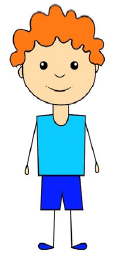 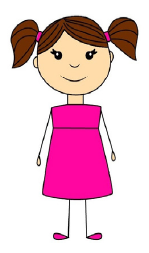 Із ким з друзів погоджуєшся ти – з Матвійком чи з Марічкою? А можливо, ти маєш власну думку із цього приводу? Та перш ніж відповісти на це питання, згадай художні твори на соціально-побутову тематику, які тобі вже трапилося раніше читати, наприклад, оповідання Івана Франка «Грицева шкільна наука», повість Анджели Нанетті «Мій дідусь був черешнею» тощо. Пригадуєш? Чи захопили вони тебе? Чи навчили вони тебе чогось, чого ти раніше не знав про світ, людей та їхні стосунки? Чи була в тебе нагода після читання таких творів задуматися над якоюсь проблемою?... А тепер можеш відповідати на те питання, над яким розмірковують Матвійко й Марічка!****************************************************************************************СтереотипПам’ятаєш, як тоді, коли розглядали різноманітні звукові (фонетичні) явища, як-от чергування й уподібнення звуків, спрощення груп звуків тощо, ми згадували таке явище, як економія мовленнєвих зусиль? Економія мовленнєвих зусиль – це намагання мовця з певних причин спростити вимову, оскільки усне мовлення насправді доволі складний процес. А тепер озирнися навколо. Чи простим є світ і люди, які тебе оточують? – Звісно ж, ні: усього навколо дуже багато й усе воно дуже складне… Саме тому людина намагається будь-якими способами економити свої зусилля. Тобто економія зусиль – це природне намагання людей спростити складне, уодноманітнити відмінне тощо, щоб зробити своє життя простішим, легшим. Одним із проявів такої економії зусиль можна вважати й стереотипізацію – процес спрощення чогось складнішого до чогось простішого шляхом відкидання деталей, нехтування особливостей, узагальнення тощо. 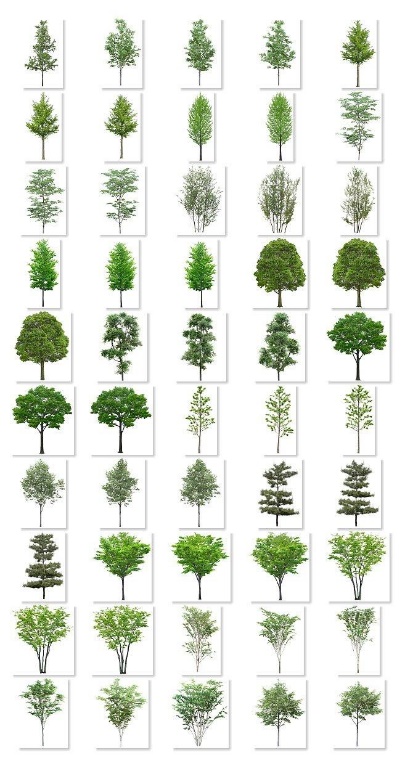 Процес стереотипізації можна порівняти з тим, як, наприклад, після прогулянки лісом, де ростуть і клени, і дуби, і осики, і берези, і сосни, і явори, і ще безліч інших дерев, ми просто скажемо, що там багато дерев, і проігноруємо, що всі дерева там різні за віком, розміром, будовою та іншими особливостями. На підставі стереотипізації виникає те, що називають стереотипом.Стереотип (від грецького στερεός «твердий, об’ємний» і τύπος «відбиток») — це усталений узагальнений погляд людей на щось або когось, який, як правило, спрощує реальність, а інколи навіть є хибним чи й небезпечним.Стеретипний – це такий, який є спрощеним, типовим, узвичаєним, усталеним, стандартним тощо. Протилежним же до стереотипного є щось незвичайне, неповторне, особливе, унікальне, особливе, оригінальне, творче, свіже, несподіване.Це слово як термін увів у 1922 році журналіст Волетр Ліппман. Ним він позначав узагальнене переконання одних людей щодо тієї чи іншої групи інших людей. Термін швидко прижився й ним почали позначати узагальнене уявлення не тільки про людей, але й про явища, предмети тощо.Стереотипи – це добре чи погано? Поміркуймо над цим, послухавши розмову Матвійка й Марічки.Які стереотипи «озвучили» п’ятикласники в такому коротенькому діалозі? А ось які: «усі хлопці сміливі», «усі дівчата – боягузки», «Марічка – боягузка», «Матвійко – боягуз», «хлопці завжди хвастають», «хлопці тільки кажуть, що сміливі», «хлопці самі боягузи», «хлопці – брехуни». Як гадаєш, чи доведе дітей до добра ставлення одне до одного на основі таких стереотипів? – Мабуть, ні. Чому? – Тому що кожний  звинувачує іншого без достатніх підстав, не враховує того, що різні хлопці й дівчата в різних ситуаціях можуть бути зовсім різними: сміливими і не сміливими, боягузами і не боягузами, хвастунами і не хвастунами, брехунами і не брехунами тощо. Тобто Марічка й Матвійко не враховують, що всі люди різні-різні і що не можна всіх «під одну гребінку стригти». Можливо, Марічка в одних ситуаціях дійсно чогось боїться, а в інших – вона смілива. Так само як Матвійко в одних ситуаціях може бути сміливцем, а в інших – лякливим…Виходить, що стереотипи – це погано? – Це не зовсім так. В одних випадках стереотипи дають змогу діяти швидше, автоматично, не задумуватися над тим, що є типовим й не потребує довгих роздумів, але в інших випадках стереотипи заважають побачити, що все навколо є різним, особливим, індивідуальним і неповторним, обмежують людей і часто призводять до виникнення конфліктів, суперечок, сварок тощо. Відповідно можемо говорити, що стереотипи бувають різними: одні допомагають жити, інші – ані допомагають, ані заважають, а треті – заважають, є шкідливими. Через це стереотипи поділяють на: позитивні, наприклад: українці дуже гостинні;нейтральні, наприклад: яблука дуже корисні;негативні, наприклад: кажани дуже небезпечні.Чому, скажімо, стереотип про кажанів (летючих мишей) є негативним? Тому що людина, яка навіть нічого не знає про цих маленьких істот, що літають у сутінках, мов привиди, буде боятися їх і в разі зустрічі з ними намагатиметься, можливо, знищити їх, хоча насправді ці істоти дуже корисні: полюючи в сутінках і вночі, вони поїдають комах, малодоступних для денних птахів, знищують не лише шкідників сільськогосподарських і лісових культур, а й тих комах-кровососів, які завдають шкоди самій людині.Якими б не були стереотипи – вони дуже позначаються на людській поведінці, впливають на спілкування. Саме тому фахівці (психологи, соціологи) радять критично ставитися до стереотипів, учитися їх виявляти в себе та інших і намагатися їх позбуватися. Ось які поради вони дають для цього. ****************************************************************************************Види присудківПрисудок – це один із головних членів речення, за допомогою якого мовець щось «присуджує» підмету або повідомляє про ситуацію взагалі, указуючи передусім на час, коли відбувається якась дія або існує якийсь стан, названий цим присудком тощо. Якщо в реченні йдеться про дію, то присудком у такому реченні є дієслово, яке називає цю дію. Але якщо в реченні йдеться не про дію предмета, а про його ознаку, його стан, що він з себе уявляє, хто він такий тощо, - то в ролі присудка виступає іменник, прикметник, прислівник у поєднанні з дієсловом-зв’язкою  бути (або деякими іншими дієсловами). Тому вирізняють різні види присудків: дієслівний присудок  та іменний присудок. Простий дієслівний присудокПрисудок називають простим дієслівним, якщо  це форма дієслова, яка називає дію і виражає граматичні значення часу чи наказу або умови та значення особи чи роду. Ось усі можливі форми того самого речення з простим дієслівним присудком для підмета ми: Після перегляду таблиці в тебе може виникнути питання, чому зазначені в таблиці присудки називають простими, якщо деякі з них складаються з більш ніж одного слова (наприклад: ми будемо читати). Це добре питання! Річ у тім, що слово бути дуже схоже на дієслово, але воно не називає ніякої дії, а лише має форми дієслова (був, буду, був би тощо). Це слово називають дієсловом-зв’язкою. Тому форми присудків були читали, будемо читати й були б читали хоч і складаються з кількох слів, але насправді є граматично одним словом, яке виражає певне лексичне значення. Нотатка. Крім простого дієслівного присудка, є ще й складений дієслівний присудок. Про нього поговоримо пізніше.Складений іменний присудокЩо ж трапиться, якщо присудком захоче стати якась інша частина мови, яка не має значення часу, наприклад, іменник, займенник, числівник, прикметник чи прислівник? Невже слова цих частин мови ніколи не зможуть стати присудками? – Зможуть! Але для цього вони мають покликати на допомогу дієслово-зв’язку бути чи деякі інші, наприклад: становити, являти собою; ставати, робитися, прикидатися; відчувати себе, залишатися, лишатися; зватися, називатися, іменуватися; уявлятися, вважатися, видаватися; народитися, зростати, жити, померти; працювати, служити, слугувати; дорівнювати, налічувати, нараховувати, мати; доводитися. Такі дієслова також називають допоміжними дієсловами, адже вони допомагають словам тих частин мови, які не мають часу, ставати в реченні присудком. Такий присудок називають складеним іменним присудком. Чому його називають складеним? – Тому що він складаються з двох частин: допоміжного дієслова (дієслова-зв’язки), яке виражає значення часу, умови, наказовості, особи чи роду, та основної частини – слова, яке виражає те, що ми «присуджуємо» підмету.Головним з-поміж зазначених вище допоміжних дієслів є дієслово бути у відповідних формах: давноминулого часу: був був, була була, було було, були були;минулого часу: був, була, було, були;теперішнього часу: є; майбутнього часу: буду, будемо, будеш, будете, буде, будете; умовності: був би, була б, було б, були б;наказовості: будьмо, будь, будьте, хай (нехай) буде, хай (нехай) будуть.Ось приклади форм простих речень зі складеним іменним присудком до підмета ми, де допоміжним дієсловом є дієслово-зв’язка бути, а основною частиною – іменник, прикметник, числівник та займенник.У таблиці, як бачиш, серед прикладів немає складених іменних присудків, у яких би основна частина була виражена прислівником. Із чим це пов’язано? – Це пов’язано з тим, що прислівник може стати частиною складеного іменного присудка лише за умови, що підметом буде неозначена форма дієслова, наприклад: Читати було легко. Читати легко. Читати буде легко. Читати було б легко. ****************************************************************************************Взаємний зв’язок підмета й присудкаУ реченні всі члени речення граматично залежні одне від одного. Цим речення відрізняється від набору випадкових форм слів. Порівняй такі два вирази, які раніше тобі вже доводилося порівнювати: Зимі приходять ранок. Зима прийшла ранком. Який з-поміж цих виразів є реченням? – Звісно ж, другий, адже в ньому всі слова граматично пов’язані  і виражають певний зміст. Граматична зв’язність простого двоскладного речення починається зі зв’язаності підмета й присудка.Підмет і присудок пов’язані граматично, тобто мають залежні одне від одного граматичні значення. Наприклад, якщо ти за підмет у своєму реченні візьмеш іменник жіночого роду, то й дієслово-присудок у твоєму реченні має бути в минулому часі жіночого роду: Мама читала. Якщо ж ти, скажімо, візьмеш за присудок дієслово 1-ї особи однини, то й твій підмет має бути у формі 1-ї особи однини: Читаю я. Але не лише форма дієслова-присудка залежить від форми іменника-підмета. Спробуй у наведених реченнях замінити називний відмінок іменника на орудний. Речення відразу руйнується, бо підмет у реченні, якщо він виражений іменником, має лише форму називного відмінка. Граматичний зв’язок, за якого підмет і присудок залежать одне від одного називають взаємним, або координацією, наприклад: Мама читала. Тато читав. Друзі читали. Я читав. Ми читали. Я читаю. Ти читаєш. Він читає. Вони читають. Ви читаєте. Ми будемо читати. Ти будеш читати. Він хай читає. Вони хай читають. Ми читаймо. тощо. Як бачиш із прикладів, взаємний зв’язок, або координація, – це такий зв’яок, коли підмет залежить від присудка, а присудок залежить від підмета. Тобто це двобічний зв’язок: відповідно до кожного із цих головних членів речення ти можеш поставити питання у два боки:Що робила?                      Мама читала.                                             Хто читав? Форми слів, пов’язані взаємним граматичним зв’язком, або координацією, становлять граматичну основу речення, а саме граматичну основу двоскладного простого речення. Така граматична основа речення утворює просте речення, навіть якщо в ньому немає ніяких інших членів речення, порівняй: Мама читає. // Мама читає книжку дуже швидко.Як ти пам’ятаєш, поряд із двоскладними простими реченнями є й односкладні, тобто такі прості речення, у яких є або лише підмет, або лише присудок: Зима. Холодно. Форми слів, пов’язані між собою граматично, а також окремі форми слів, що виконують роль підметів або присудків у простих односкладних реченнях називають синтаксичними одиницями. Таким чином, граматичну основу речення, яка утворює двоскладне просте речення, та граматичну основу односкладних простих речень можна вважати синтаксичними одиницями. Нотатка. Синтаксичними одиницями вважають 1) словосполучення, 2) просте речення (граматична основа речення) та 3) складне речення. Про кожен із цих видів синтаксичних одиниць ми ще багато говоритимемо далі.****************************************************************************************Підрядний зв’язок Крім взаємного зв’язку, або координації, форми слів у простому реченні можуть утворювати синтаксичні одиниці на основі підрядного зв’язку.Підрядний зв’язок між формами слів у простому реченні – це такий зв’язок, коли форма одного слова залежить або пов’язана за змістом від форми іншого. Тобто зв’язок між такими формами слів є однобічним: відповідно питання ставимо лише в один бік – від однієї форми до іншої. Ту форму слова, від якої ставимо питання, називають, головним словом, а ту, до якої ставимо питання, – залежним словом. На схемах головне слово позначаємо хрестиком:                      Чия?              Як?       Що?               Де?                               Х                   ХМоя мама швидко читає книжку в бібліотеці?Синтаксичні одиниці, побудовані на основі підрядного зв’язку, називають словосполученнями. Таким чином, словосполучення – це ніби будівельний матеріал для простих речень, який поєднується цементом – граматичною основою речення.Моя мама, читає швидко, читає книжку, читає в бібліотеці – ось із яких «цеглинок»-словосполучень утворено попереднє просте речення, де «цементом» є граматична основа мама читає.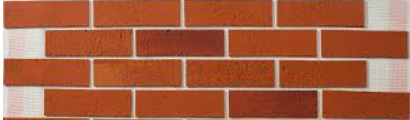 У простому реченні від кожного із головних членів залежать якісь свої інші члени речення, тому говорять, що в реченні є форми слів, які належать до групи підмета, та форми слів, які належать до групи присудка.Граматична основа речення та словосполучення – це мінімальні синтаксичні одиниці. Одна граматична основа без жодного словосполучення або з одним чи більшою кількістю словосполучень можуть утворювати просте речення: Мама. Читання. Мама читає. Мама читає книжку. Мама читає книжку швидко. Мама швидко читає книжку в бібліотеці. Дві й більше граматичні основи без жодних словосполучень або з одним чи більшою кількістю словосполучень можуть утворювати складне речення: Мама читає, тато говорить. Мама читає вголос, тато говорить тихо. Мама читає, тато говорить телефоном, а ми граємося біля ялинки.Нотатка. Про підрядний зв’язок будемо далі говорити, коли досліджуватимемо складне речення та зв’язок між його частинами.****************************************************************************************ЛистБезперечно, ти знаєш, що означає слово лист. Однак все ж перевір себе, адже в тлумачному словнику це слово має кілька значень. Чи всі з-поміж них тобі відомі?То як? Усі значення слова лист ти знаєш? Адже, як бачиш, слово лист1 є омонімом до слова лист2 й водночас обидва слова-омоніми є багатозначними (полісемічними). У цій статті нас цікавитиме лише слово лист2 у значенні 2. Уточнімо визначення цього слова як терміна. Лист – це мовленнєвий жанр, текст, створений за певними правилами, який адресант (відправник) створює для повідомлення адресатові (отримувачеві) про що-небудь на відстані. Особливістю листів є те, що вони, на відміну від багатьох інших жанрів, існують лише у письмовій формі, тобто є жанром письмового мовлення. Листи можуть бути рукописними чи друкованими на папері або електронними (імейлами). Паперові листи надсилають поштою, а електронні – за допомогою спеціальних цифрових сервісів – електронної пошти (імейлу). Незалежно від того, у якій формі – паперовій чи електронній – ми створюємо листи, вони мають багато спільного в будові, хоча, звісно ж, у кожного з них є й свої особливості. Орієнтовна будова будь-якого тексту листа така:1) звертання до адресата (отримувача);2) вступна частина (вітання, повідомлення про причину, що спонукала до написання листа тощо);3) основна частина (повідомлення про суть справи; запитання адресатові; подяки або прохання тощо);4) прикінцева частина (висловлення очікування відповіді тощо);5) ввічливе прощання з адресатом (отримувачем) з указівкою імені (або імені та прізвища) адресанта.Кожна із цих частин має особливості щодо свого мовного оформлення. У частині «Звертання» адресанти зазвичай використовують іменники у формі кличного відмінка разом із різноманітними прикметниками на зразок дорогий/-а, любий/-а, милий/-а, шановний/-а, вельмишановний/-а, високоповажний/-а, високодостойний/-а та ін. Вибір того чи того прикметника залежить від того, кому ми пишемо листа: наприклад, друзям ми можемо написати дорогий/-а чи любий/-а, а от комусь старшому або комусь, хто обіймає якусь посаду, маємо написати шановний/-а або вельмишановний/-а тощо.В усіх частинах листа, який ми пишемо старшій людині або якійсь офіційній особі, варто вживати займенники Ви, Ваш, Вами тощо у формі пошанної множини, які треба писати з великої букви, наприклад: «Як Ваші справи?...», «Звертаюся до Вас із проханням…», «Дозвольте подякувати Вам за…» тощо. Пишучи лист, треба:викладати думки чітко й зрозуміло;кожну окрему думку чи позицію починати з абзацу;писати грамотно й гарним почерком (якщо текст рукописний);перевірити написане і, за потреби, акуратно зробити потрібні виправлення.Наприкінці листа варто використати етикетні формули прощання на зразок: «З повагою…», «З незмінною повагою...», «З глибокою повагою...», «З щирою повагою…», «З вдячністю й повагою...», «З повагою й побажаннями всього найкращого...», «Щиро Ваш/-а…», «Завжди Ваш/-а…», «Щиро твій/-я…», «Завжди твій/-я…», «Бувайте здорові…», «Із щирою приязню…» тощо, після яких треба зазначити своє ім’я або ім’я та прізвище й указати дату написання листа.Оформлюємо це так: Або так: Зрозуміло, зміст кожного листа має відповідати меті, з якою цей лист створюємо. Якщо йдеться про приватні листи, тобто листи, які пишемо друзям, рідним, то вони можуть бути написані в довільній формі. Якщо ж ми пишемо офіційно-ділові листи, то вони мають відповідати певним вимогам. Про деякі з них, за бажання, можеш довідатися за покликанням: https://cutt.ly/wIzgXm1. І наостанок. Коли створюєш електронні листи (імейли) завжди давай цим листам чітку назву, зазначаючи в них тему, основну думку або мету.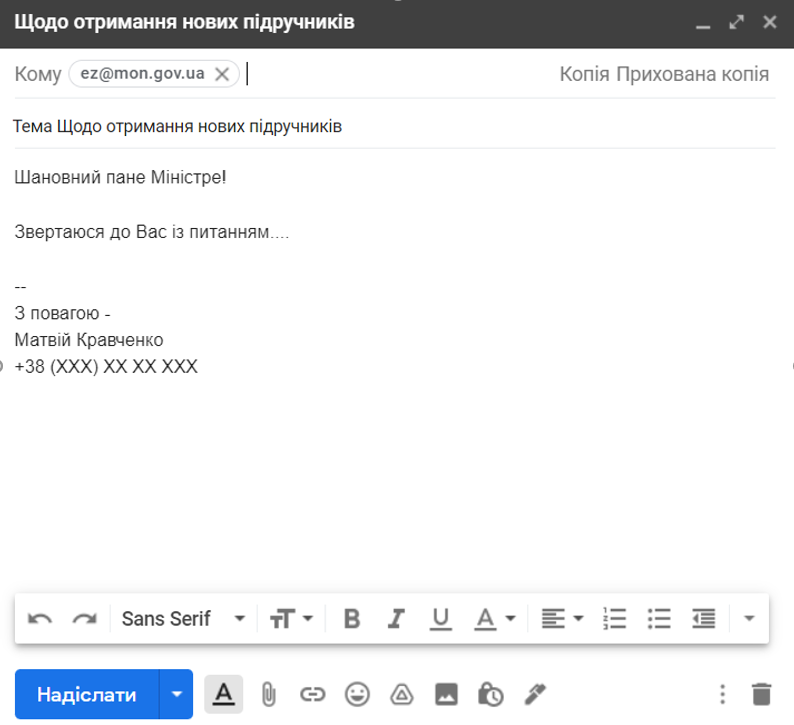 Нотатка. Пізніше ми ще не раз повертатимемося до листів, адже навіть попри значне поширення на сьогодні мобільного телефонного зв’язку та різноманітних цифрових сервісів онлайнового спілкування на відстані наживо (зум, вайбер, телеграм, вотсап, фейсбук, гугл-міт, скайп тощо), листування, зокрема за допомогою електронних листів, залишається важливим способом спілкування людей на відстані. Погодься, завжди приємно отримувати листи від інших із гарними новинами! Увага!Синонімами до слова стереотип є шаблон (загальноприйнятий або визнаний зразок, позбавлений індивідуальності, сліпо наслідуваний), загальник, штамп, стандарт, трафарет. Усі згадані іменники чоловічого роду, крім іменника загальник, у родовому відмінку однини мають закінчення -у: Я не прихильник такого стереотипу.Як почати відмовлятися від стереотипів?Не переносьте риси, притаманні одній людині, на всю групу, до якої ця людина належить (раси, нації, соціальної групи тощо).Будуйте стосунки з різними людьми, орієнтуючись на їхні індивідуальні особливості та конкретні обставини й умови.Уникайте «навішування ярликів» на людей, ситуації тощо.Чого бажано уникати під час зіткнення з негативними стереотипами?Категоричних висловів на зразок «Це дурня!», «Сам ти…», «Це зробить будь-хто…».Обміну «ярликами» на зразок: «У вашому класі одні ботани». – «А у вашому класі одні тупаки». Використання узагальнювальних слів на зразок завжди, ніколи, усе, усі, ніхто, абсолютно, цілком, повністю тощо.Використання образливих слів і порівнянь: «Працюйте, негри, сонце ще високо..», «Що ти носишся із цим, як циган з писаною торбою…».(За матеріалами: https://cutt.ly/8IlkN1z)Увага!Присудки є в більшості речень, крім називних (номінативних) простих речень та слів-речень. Форми реченняЗначення простого дієслівного присудкаЗначення простого дієслівного присудкаГраматичне значення форм дієслівМи були читали. Ми були читали. Дія підмета, яка відбувалася в минулому до іншої дії.Давноминулий (передминулий) час, множина Ми читали. Ми читали. Дія підмета, яка відбувалася в минулому (до моменту мовлення).Минулий час, множинаМи читаємо.Ми читаємо.Дія підмета, яка відбувається зараз (у момент мовлення або постійно)Теперішній час, 1-ша особа множиниМи читатимемо (будемо читати).Ми читатимемо (будемо читати).Дія підмета, яка відбуватиметься в майбутньому (після моменту мовлення)Майбутній час, 1-ша особа множиниМи були б читали.Ми були б читали.Дія підмета, яка невідомо, чи відбудеться, бо вона залежить від якоїсь умовиУмовність, множинаМи читаймо. Ми читаймо. Дія підмета, яка невідомо, чи відбудеться, оскільки вона бажана (наказ), але може бути як виконана, так і не виконанаНаказовість, множинаУвага!Слово бути в одних реченнях є само по собі (без зв’язку з іншим дієсловом) простим дієслівним присудком. Як визначити різницю? – Дуже просто: слово бути як простий дієслівний присудок лише «присуджує» підмету існування: Я там був. Учора ми були в кіно. Давноминулий (передминулий) часМинулий часМи були були учнями.Ми були були веселими.Ми були були третіми.Ми були були кимось.Ми були учнями.Ми були веселими. Ми були третіми. Ми були кимось.Теперішній часМайбутній часМи є учнями.Ми є веселими. Ми є третіми.Ми є кимось.Ми будемо учнями.Ми будемо веселими.Ми будемо третіми.Ми будемо кимось.УмовністьНаказовістьМи були б учнями.Ми були б веселими.Ми були б третіми. Ми були б кимось.Ми будьмо учнями.Ми будьмо веселими.Ми будьмо третіми.Ми будьмо кимось.Увага!У формах речень теперішнього часу дієслово-зв’язка бути може бути нульовою, тобто не вираженою. Порівняй:Якщо в таких реченнях як підмет, так і присудок є або іменниками, або числівниками, або початковими формами дієслів, то тоді треба ставити тире: Марічка – учениця. Два плюс два – три. Жити – навчатися. Група підмета – форми слів у реченні, що залежать від підметаГрупа присудка – форми слів у реченні, що залежать від присудкамоя мама читає швидко, читає книжку, читає в бібліотеціСловоі його значенняЛист1 –Закінчення в родовому відмінку однини1. Орган повітряного живлення й газообміну рослин у формі тонкої зеленої пластинки. // Зовнішня частина головки капусти. листа́2. збірне. Те саме, що ли́стя. // Засушене, рідше свіже листя деяких рослин, що використовують як приправу або для виготовлення напою чи ліків.ли́стуЛист2 – 1. Тонкий щільний шматок або шар якого-небудь матеріалу (картону, заліза, фанери і т. ін.). // Металевий лист, перев. із загнутими краями, для випікання, смаження; деко.листа́2. Писаний текст, призначений для повідомлення про що-небудь, для спілкування з кимось на відстані, а також відповідна поштова кореспонденція. листа́3. Офіційний, грошовий або інший документ. // Документ для записування яких-небудь відомостей. листа́4. спортивне. Одна з фігур гри в городки.листа́….Бажаю тобі всього найкращого. Чекатиму якнайшвидшої відповіді від тебе.Щиро твій – Матвій.19 грудня 2022 року….Заздалегідь дякую Вам за відповідь.Щиро Ваша –Марія Кравченко.19 грудня 2022 року